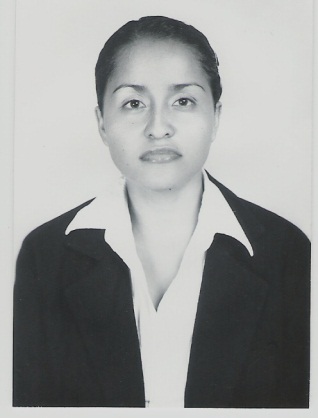 DATOS PERSONALES:NOMBRE Y APELLIDO                   Jimena Hernández JiménezEDAD                                             31 años FECHA DE NACIMIENTO               8 de julio de 1980DIRECCIÓN                                    Viejo Camino a Tesistan 1082                                                       Interior A. Zapopan Jalisco.TELEFONO                                     Cel. 0453314858979                                                        Casa 013333657433DIRECCIÓN DE CORREO ELEC.     casv@hotmail.com ESTADO CIVIL                                SolteraNACIONALIDAD                             MexicanaESTUDIOS REALIZADOS:EDUCACIÓN BASICA               -Escuela Primaría “Melchor Ocampo”                                                  De Tepechitlán Zac.                                                  -Escuela Secundaria Técnica N. 11 de                                                   Tepechitlán Zac.Diploma Obtenido                         Técnico AcuícolaEDUCACIÓN MEDIA S.           - C.B.T.a. 137(Centro de Bachillerato                                                   Tecnológico agropecuario) de                                                   Tepechitlán Zac.Grado Obtenido                            Técnico Agropecuario                     EDUCACIÓN SUPERIOR           - Licenciatura en Biología de la                                                    Universidad de Guadalajara. Jalisco               - Ing. Ambiental  De la SEP    CURSO DE INGLES                      - En el Centro  de Estudios Tec. Superior de Zacatecas Sur.         - En Proulex (UDG) hasta 7 nivel de ingles  - En el Centro Romero (Asociación Civil)   tres niveles de ingles  EXPERIENCIA LABORALEn el Corporativo BCE. En la unidad de proyectos.En la empresa URBI, haciendo estudios de impacto ambientalEn  la granja acuícola de Huejucar Jalisco con los cultivos de bagre entre otras especies. REFERENCIA.-Guadalupe Navarro (supervisor) Tel.9821079539En la granja acuícola la floral de Tecoman Colima, en cultivo de tilapia. REFERENCIA.-María Arechiga Contreras (supervisor)Tel. 3312469777                                  2000-2003 estuve en el programa de protección a la tortuga marina en  el campamento de Tomatlan Jalisco, campamento “Majahuas” como jefa de brigada.En SEMARNAT en el programa de monitoreo de aves y reptiles en la isla Isabel.En 1998 en Sedesol, en el programa de “Apoyo al campesino” OTROS CONOCIMIENTOS                  Conocimiento básico sobre computadoras (WORD Y EXCEL).Manejo de Material de Laboratorio y trabajo de campoIngles  90% hablado, escrito y entendido Manejo de personalBECAS OBTENIDASBecada por la institución SEDESOL durante el año 1998 un semestre con un monto de $1,000 cada mes y $3,000 pesos el último mes. Con motivo de servicio social.Becada por la instancia gubernamental PRONABE durante dos años del 2001 al 2003 con un monto de $1,000 pesos cada mes, en el último año ascendió a $1,500 pesos por  apoyo económico.Becada por la instancia gubernamental CONACYT con un monto de $2,280 pesos cada mes con un periodo del 1 de junio del 2003 al 31 de junio del 2004, por ser Tesista.Sorel Jimena Hernández Jiménez_________________________